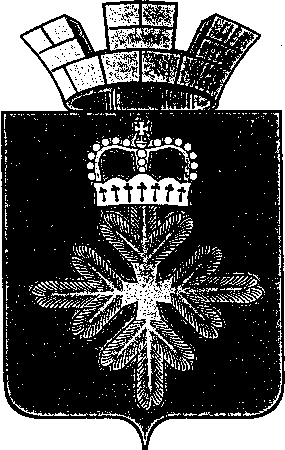 ПОСТАНОВЛЕНИЕАДМИНИСТРАЦИИ ГОРОДСКОГО ОКРУГА ПЕЛЫМВо исполнение постановления администрации городского округа Пелым от 22.12.2017 № 393 «Об утверждении календарного плана спортивно-массовых и физкультурно-оздоровительных мероприятий городского округа Пелым на 2018 год»», в целях популяризации и пропаганды шахмат среди подростков и молодежи, повышения спортивного мастерства, выявления сильнейших игроков, укрепления дружеских связей между игроками, администрация городского округа ПелымПОСТАНОВЛЯЕТ:1. Провести марафон по шахматам на приз «Деда Мороза» среди детей, подростков и молодежи городского округа Пелым в рамках празднования Нового года.2. Утвердить:1) положение о проведении марафона по шахматам на приз «Деда Мороза» (прилагается);2) смету расходов на проведение марафона по шахматам на приз «Деда Мороза» (прилагается).3. Ответственность за проведение марафона по шахматам на приз «Деда Мороза» возложить на специалиста 1 категории отдела образования, культуры, спорта и по делам молодежи администрации городского округа Пелым А.Я. Миллер.4. Настоящие постановление опубликовать в информационной газете «Пелымский вестник» и разместить на официальном сайте городского округа Пелым в информационно-телекоммуникационной сети «Интернет».5. Контроль за исполнением настоящего постановления возложить на заместителя главы администрации городского округа Пелым А.А. Пелевину.Глава городского округа Пелым                                                             Ш.Т. АлиевУТВЕРЖДЕНО:постановлением администрации городского округа Пелым от 07.11.2018 № 365 Положение о проведении марафона по шахматам на приз «Деда Мороза»1. Цели и задачи.	Марафон по шахматам на приз «Деда Мороза» среди детей, подростков и молодежи городского округа Пелым проводится в целях:- популяризации и пропаганды шахмат; - повышения спортивного мастерства;- выявления сильнейших игроков;- укрепления дружеских связей между игроками.2. Время и место проведения.Дата проведения: 	- каждое воскресенье, в течение 2-х месяцев (11, 18, 25 ноября, 02, 09, 16 декабря)	- финальные соревнования и подведение итогов 23 декабря 2018 года.Время проведения  12.00 час.Место проведения Детский центр творчества.ОБЯЗАТЕЛЬНО ИМЕТЬ ПРИ СЕБЕ СМЕНУЮ ОБУВЬ.3. Судейство.Главный судья первенства Арефьев Д.В.5. Участники  и условия соревнований.К участию в соревновании приглашаются дети, подростки и молодежь городского округа Пелым. 	Первенство проходит по швейцарской системе в 7 туров. Соревнования проводятся согласно правил FIDE. Время на обдумывание 10 минут каждому участнику на всю партию.6. Определение победителей.Победителей расставляет по местам компьютер.Финансирование	Финансирование марафона, осуществляет администрации городского округа Пелым, с раздела физкультура и спорт.7. Награждение.Лучшим игрокам с 1 по 10 место, вручается приз и диплом.По всем вопросам, с организацией и проведением первенства обращаться к Миллер Александре Яковлевне, тел. 2-77-14от 07.11.2018 № 365п. ПелымО проведении марафона по шахматам на приз «Деда Мороза»